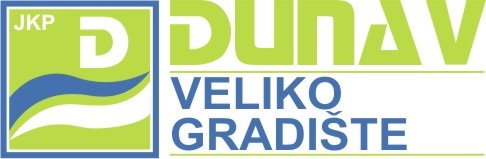 Наш број: ___2348/2019__Датум: 22.10.2019. годинеОБАВЕШТЕЊЕ О ЗАКЉУЧЕНОМ УГОВОРУНазив наручиоца: ЈКП „Дунав Велико Градиште“Адреса наручиоца: Велико Градиште, Сремска бр. 1Интернет страница наручиоца: jkpdvg2@gmail.comВрста наручиоца: Јавно предузећеВрста поступка јавне набавке: јавна набавка мале вредностиВрста предмета: радовиОпис предмета набавке: Грађевински радови на гробљуОРН- 45215400Процењена вредност јавне набавке: 833.333,33 динараУговорена вредност: 825.000,00 динара Критеријум  за доделу уговора: „најнижа понуђена цена“Број примљених понуда и подаци о понуђачима: 1Понуђена цена: 825.000,00 динараПонуђена цена код прихватљивих понуда:825.000,00 динараДео или вредност уговора који ће се извршити преко подизвођача: /Датум доношења одлуке о додели уговора: 21.10.2019. годинеДатум закључења уговора: 22.10.2019. годинеОсновни подаци о добављачу: Слађан Стојановић ПР молерска радња ФОРМУЛА ЛС Велико Градиште,“ са седиштем у Великом Градишту, улица Воје Богдановића бр. 33, ПИБ 108465106, Матични број 63470562 кога заступа Слађан Стојановић“, број рачуна 205-206338-31Период важења уговора:  од 22.10.2019. до  31.12.2019.годинеОколности које представљају основ за измену  уговора: /ЈКП „Дунав Велико Градиште“     Велико Градиште		       одговорно лице			         Љубица Митић		